Publicado en Madrid el 29/01/2020 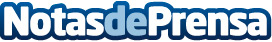 El escritor Pelayo Arango apadrina la campaña ‘Diez causas para un invierno solidario’El único autor de aforismos de España dona sus libros a 10 organizaciones con diferentes sociales en una iniciativa inéditaDatos de contacto:Círculo de Comunicación910001948Nota de prensa publicada en: https://www.notasdeprensa.es/el-escritor-pelayo-arango-apadrina-la-campana Categorias: Medicina Literatura Marketing Sociedad Solidaridad y cooperación Recursos humanos Ocio para niños http://www.notasdeprensa.es